Уважаемые коллеги!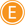 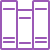 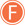 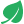 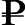 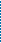 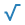 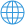 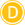 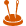 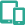 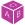 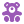 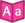 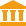 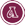 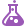 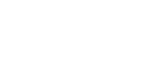 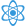 